One completed, please return by email to:  supportedinternships@bcpcouncil.gov.ukSection A: The following information can be completed on behalf of the applicant.Applicant Information: 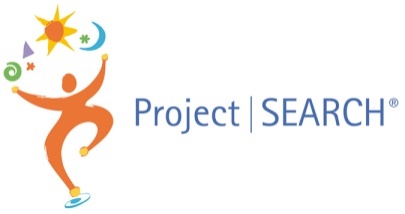 Parent/Guardian/Carer Information:Application Questions:      Please circle the appropriate answerSection B: Can be completed on behalf of the applicant. Please fill in the following reference information. One reference should be from a current or most recent educator and the second should be a character reference from someone other than a parent or guardian e.g. social worker, family friend, work experience colleague etc.If this has been filled out by another person on behalf of the applicant please sign here:Section C: The following Question should be answered and handwritten by the applicantTo be signed by the applicant:First NameSurnamePreferred NameGender (M / F)Preferred GenderAddressDate of BirthContact NumberEmail AddressStudent ID i.e. ULN (If applicable)National Insurance NumberCurrent School/College (if applicable)What course are you currently attending (if applicable)NameRelationship to applicantAddressContact Number Email AddressDo you have any medical information you would like to share with us? i.e. hearing impairment, epilepsy, diabetes etc.   This information will help us identify what additional support needs you might have if your application is successful.Do you have any medical information you would like to share with us? i.e. hearing impairment, epilepsy, diabetes etc.   This information will help us identify what additional support needs you might have if your application is successful.Do you have an EHCP/PLSP or other formal statement or plan?Do you give consent for us to have a copy?Y / NOther Agencies or Support involved now or in the past, i.e. TA, CAMHS, Speech & Language, Occ TherapyQ1.  Are you able to travel independently?YesNoIf no, are you willing to undertake travel training before the course starts?YesNoComments:Comments:Comments:Q2.  This course is aiming to get you ready for full time paid employment. Do you want a full time job?YesNoComments:Comments:Comments:Q3.  This course starts in September 2023 and will finish July 2024. You will be required to be in the host business from 9am until 4pm from Monday to Friday.  Are you willing to commit to these hours?YesNoComments:Comments:Comments:Q4.  Tick the box that matches your skill in the following areas:Q4.  Tick the box that matches your skill in the following areas:Q4.  Tick the box that matches your skill in the following areas:Q4.  Tick the box that matches your skill in the following areas:Q4.  Tick the box that matches your skill in the following areas:Q4.  Tick the box that matches your skill in the following areas:I am good at …1Strongly disagree2Disagree3Neither agree or disagree4Agree5Strongly AgreeTime keepingWorking with othersVerbal CommunicationWorking IndependentlyFollowing InstructionsCompleting tasks I do not enjoyMeeting new people / environmentsKeeping a positive attitudeQ5.  Why do you want full time paid employment?Q6. What previous work experience have you completed?Q6. What previous work experience have you completed?Q6. What previous work experience have you completed?Q6. What previous work experience have you completed?Company NameJob TitleResponsibilitiesDatesQ7.  What are your interests and hobbies?Q8. Please provide details of your highest qualification AND your English and maths qualifications.Q8. Please provide details of your highest qualification AND your English and maths qualifications.Q8. Please provide details of your highest qualification AND your English and maths qualifications.Qualification TitleDate CompletedGrade AchievedReference 1:Reference 1:NameAddressEmail AddressContact NumberJob TitleRelationship to applicantReference 2:Reference 2:NameAddressEmail AddressContact NumberJob TitleRelationship to applicantName:Signed:Date:Relationship:A bit about you:What job to do you want and why?Name:Signed:Date:Please return by email to:  supportedinternships@bcpcouncil.gov.uk or post to:BCP Supported Internships, BCP Council, Ted Webster Family Centre, 519A Ashley Road Poole BH14 0BDPlease return by email to:  supportedinternships@bcpcouncil.gov.uk or post to:BCP Supported Internships, BCP Council, Ted Webster Family Centre, 519A Ashley Road Poole BH14 0BDPlease return by email to:  supportedinternships@bcpcouncil.gov.uk or post to:BCP Supported Internships, BCP Council, Ted Webster Family Centre, 519A Ashley Road Poole BH14 0BD